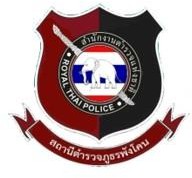 การประเมินความเสี่ยง
ต่อการรับสินบน 
สถานีตำรวจภูธรพังโคนPOLI       ส่วนที่ 1 บทนำปัจจุบันการดำเนินงานขององค์กรต้องเผชิญกับสภาพความไม่แน่นอนทั้งปัจจัยภายในและปัจจัย ภายนอกองค์กร ซึ่งก่อให้เกิดเหตุการณ์ที่เป็นความเสี่ยงโดยความเสี่ยงจะส่งผลกระทบในเชิงลบการบริหารความ เสี่ยง
เป็นเครื่องมือทางกลยุทธ์ที่สำคัญตามหลักการกำกับดูแลกิจการที่ดีที่ช่วยในการบริหารงานและการ ตัดสินใจ ด้านต่างๆ เช่น การวางแผน การกำหนดกลยุทธ์ การติดตามควบคุมและวัดผลการปฏิบัติงานตลอดจนการใช้ ทรัพยากรต่างๆ 
อย่างเหมาะสม มีประสิทธิภาพมากขึ้น และลดการสูญเสียและโอกาสที่จะทำให้เกิดความเสียหาย แก่องค์กรภายใต้สภาวะการดำเนินงานขององค์การย่อมมีความเสี่ยง ซึ่งเป็นความไม่แน่นอนที่อาจจะส่งผล กระทบต่อการดำเนินงานหรือเป้าหมายขององค์กรจึงมีความจำเป็นต้องจัดการความเสี่ยงอย่างเป็นระบบ โดยระบุ ความเสี่ยงว่ามีปัจจัยใดบ้างที่กระทบต่อการดำเนินงานหรือเป้าหมายขององค์กรวิเคราะห์ความเสี่ยงจากผลกระทบและโอกาสที่เกิดขึ้นจัดลำดับความสำคัญของความเสี่ยงกำหนดแนวทางในการจัดการความเสี่ยง และ ต้องคำนึงถึงความคุ้มค่าในการจัดการความเสี่ยงอย่างเหมาะสมการนำเครื่องมือประเมินความเสี่ยงมาใช้ในองค์กรจะช่วยเป็นหลักประกันในระดับหนึ่งได้ว่าการ ดำเนินการขององค์กรจะมีการทุจริต หรือในกรณีพบการทุจริตที่ไม่คาดคิด โอกาสที่จะประสบกับปัญหาน้อยว่า องค์กรอื่นหรือหากเกิดความเสียหายเกิดขึ้นก็จะเป็นการเกิดความเสียหายน้อยกว่าองค์กรที่ไม่มีการนำเครื่องมือ การประเมินความเสี่ยงการทุจริตมาใช้เพราะได้มีการเตรียมการป้องกันการทุจริตล่วงหน้าไว้โดยให้เป็นส่วนหนึ่ง ของการปฏิบัติงานประจำและประกอบกับ สำนักงาน ป.ป.ช. ได้นำเกณฑ์การประเมินคุณธรรมและความโปร่งใส ในการดำเนินงานของหน่วยงานภาครัฐโดยให้หน่วยงานภาครัฐประเมินความเสี่ยงการทุจริตมาใช้เป็นเกณฑ์การ ประเมินการดำเนินงานของส่วนราชการ เพื่อยกระดับการดำเนินงานให้มีความโปร่งใสและลดปัญหาการทุจริต ประพฤติมิชอบสถานีตำรวจภูธรพังโคน จึงได้จัดทำการประเมินความเสี่ยงต่อการรับสินบน ของหน่วยงา ขึ้น สำหรับใช้เป็นแนวทางในการบริหารปัจจัยและควบคุมกิจกรรม รวมทั้งกระบวนการดำเนินการต่างๆ เพื่อลดมูลเหตุของแต่ละโอกาสที่จะทำให้เกิดความเสียหายให้ระดับความ เสี่ยง และผลกระทบที่จะเกิดขึ้นในอนาคตอยู่ในระดับที่สามารถยอมรับประเมินควบคุม และตรวจสอบได้อย่างมีระบบส่วนที่ 2 การประเมินความเสี่ยงต่อการรับสินบนพิจารณาจาก 2 ปัจจัย คือ โอกาสที่จะเกิด (Likelihood) พิจารณาความเป็นไปได้ที่จะเกิด เหตุการณ์ความ เสี่ยงและผลกระทบ (Impact) การวัดความรุนแรงของความเสียหายที่จะเกิดขึ้นจากความ เสี่ยงนั้นศัพท์เฉพาะ คำนิยามเกณฑ์การประเมินความเสี่ยงการรับสินบนตารางที่ 1 เกณฑ์โอกาสที่จะเกิด (Likelihood)ตารางที่ 2 เกณฑ์ผลกระทบ (Impact)ตารางที่ 3 คะแนนระดับความเสี่ยงการทุจริตการรับสินบนการประเมินความเสี่ยงต่อการรับสินบนของสถานีตำรวจภูธรพังโคน(1) สายงานอำนวยการการประเมินความเสี่ยงต่อการรับสินบนของสถานีตำรวจภูธรพังโคน(2) สายงานป้องกันปราบปรามการประเมินความเสี่ยงต่อการรับสินบนของสถานีตำรวจภูธรพังโคน(3) ด้านสายงานสอบสวนการประเมินความเสี่ยงต่อการรับสินบนของสถานีตำรวจภูธรพังโคน(4) สายงานสืบสวนการประเมินความเสี่ยงต่อการรับสินบนของสถานีตำรวจภูธรพังโคน(5) สายงานจราจร                        แผนบริหารจัดการความเสี่ยงต่อการรับสินบน ของสถานีตำรวจภูธรพังโคนในการจัดทำแผนบริหารจัดการความเสี่ยงต่อการรับสินบนพิจารณาความเสี่ยงต่อการรับ สินบน ที่อยู่ในโชน สีแดง (Red Zone) ของทุกสายงานจะถูกเลือกมาทำแผนบริหารจัดการความเสี่ยงต่อการ รับสินบน ส่วนลำดับความเสี่ยงที่อยู่ในโซน สีส้ม สีเหลือง จะถูกเลือกในลำดับต่อมา มาตรการควบคุมความ เสี่ยงการทุจริตอาจมีหลากหลายวิธีการ หน่วยงานควร ทำการ คัดเลือกวิธีที่ดีที่สุด และประเมินความคุ้มค่า เหมาะสมกับระดับความเสี่ยงการทุจริตที่ได้จากการประเมินมา ประกอบด้วย การจัดทำแผนบริหารจัดการความเสี่ยงต่อการรับสินบน ให้นำมาตรการควบคุมความเสี่ยงต่อการรับสินบน ของกระบวนงานหรือโครงการที่ทำ การประเมินของหน่วยงานที่มีอยู่ในปัจจุบัน (Key Controls in place) มาทำการประเมินว่ามีประสิทธิภาพอยู่ในระดับ ใด ดี พอใช้ หรืออ่อน (ดูคำอธิบายเพิ่มเติม) เพื่อพิจารณา จัดทำมาตรการ ควบคุมความเสี่ยงการรับสินบนเพิ่มเติม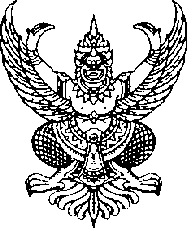 คำสั่ง สถานีตำรวจภูธรพังโคน
 ที่     ๕๙ / ๒๕๖๗เรื่อง แต่งตั้งคณะกรรมการดำเนินการประเมินความเสี่ยงต่อการรับสินบน ในการประเมินคุณธรรมและ 
ความโปร่งใสในการการดำเนินงานของหน่วยงานภาครัฐ  (Integrity and Transparency Assessment: ITA)    ของสถานีตำรวจภูธรพังโคน--------------------------------------------ตามที่ประธานกรรมการป้องกันและปราบปรามการทุจริตแห่งชาติ  มอบหมายให้สำนัก ประเมินคุณธรรม และความโปร่งใส ศึกษาแนวทางและหารือกับสำนักงานตำรวจแห่งชาติ ในการขยาย 
การประเมินคุณธรรม และความโปร่งใสในการการดำเนินงานของหน่วยงานภาครัฐ ( Integrity and Transparency Assessment: ITA) ลงสู่ “สถานีตำรวจภูธรพังโคน” เพื่อให้เกิดกลไกการมีส่วนร่วมและ เกิดการป้องกันการทุจริตในเชิงพื้นที่ อย่างเป็นรูปธรรมที่ชัดเจน นั้นเพื่อให้การดำเนินงานการประเมินคุณธรรมและความโปร่งใส   ในการดำเนินงานเป็นไป
ด้วยความเรียบร้อย บรรลุเป้าหมายที่กำหนดไว้ จึงแต่งตั้งคณะกรรมการดำเนินการในการความเสี่ยงการทุจริต การประเมินคุณธรรม และความโปร่งใสในการการดำเนินงานของหน่วยงานภาครัฐ ( Integrity and Transparency Assessment : ITA) ของสถานีตำรวจภูธรพังโคน  ดังนี้๑. ผู้กำกับการ สถานีตำรวจภูธรพังโคน	 เป็นประธานกรรมการ๒. รองผู้กำกับการป้องกันปราบปราม สถานีตำรวจภูธรพังโคน           เป็นกรรมการ๓. รองผู้กำกับการสืบสวน สถานีตำรวจภูธรพังโคน                         เป็นกรรมการ๔. รองผู้กำกับการ(สอบสวน) สถานีตำรวจภูธรพังโคน                     เป็นกรรมการ๕. สารวัตรป้องกันปราบปราม สถานีตำรวจภูธรพังโคน                    เป็นกรรมการ๖. สารวัตรอำนวยการ สถานีตำรวจภูธรพังโคน	       เป็นกรรมการ/เลขานุการหน้าที่ความรับผิดชอบ๑) วิเคราะห์ความเสี่ยงการทุจริตตามแนวทางการดำเนินงานการประเมินคุณธรรมและความ โปร่งใสใน การดำเนินงานของหน่วยงานภาครัฐ (Integrity & Transparency Assessment: ITA) ของสถานี ตำรวจภูธรพังโคน ประจำปีงบประมาณ ๒๕๖๗๒) การจัดทำแผนบริหารจัดการความเสี่ยงต่อการรับสินบน และหาแนวทาง/มาตรการในการ ควบคุมความเสี่ยงต่อการรับสินบน ในทุกสายงานและในภาพรวมของสถานีตำรวจภูธรพังโคน                                                                                                                             /๓) ผลักดันให้...- ๒ -๓) ผลักดันให้สถานีตำรวจภูธรพังโคน ปรับปรุงแก้ไขหน่วยงานหรือการจัดกิจกรรมต่าง ๆ 
เพื่อส่งเสริมให้เกิดคุณธรรมมีความโปร่งใส และป้องกันการทุจริตการรับสินบน ในทุกสายงาน๔) สารวัตรอำนวยการ สถานีตำรวจภูธรพังโคน รวบรวมผลการปฏิบัติพร้อมภาพถ่าย รายงาน ให้ผู้กำกับการ สถานีตำรวจภูธรพังโคน ทราบตามกำหนดทั้งนี้ ตั้งแต่บัดนี้เป็นต้นไปจนเสร็จสิ้นภารกิจสั่ง ณ วันที่     ๒   กุมภาพันธ์   พ.ศ. ๒๕๖๗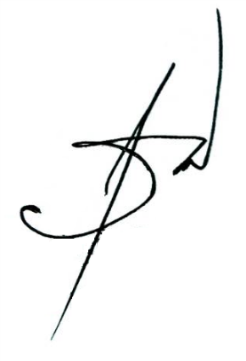 พันตำรวจเอก                 ( เกียรติภูมิ   สุวรรณไตรย์ )       ผู้กำกับการ สถานีตำรวจภูธรพังโคนแผนบริหารจัดการความเสี่ยงต่อการรับสินบน 
ของสถานีตำรวจภูธรพังโคน 
 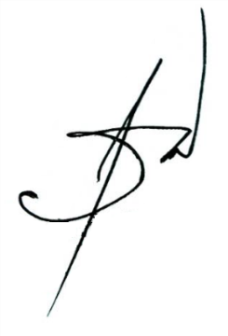                           พันตำรวจเอก      ( เกียรติภูมิ    สุวรรณไตรย์ )ผู้กำกับการ สถานีตำรวจภูธรพังโคน
2 ก.พ.2567ศัพท์เฉพาะคำนิยามความเสี่ยงต่อการรับสินบน( Bribery Risk )การดำเนินงานหรือการปฏิบัติหน้าที่ที่อาจก่อให้เกิดการรับสินบน ในอนาคตความเสี่ยง (Risk)ความน่าจะเป็นที่จะเกิดเหตุการณ์บางอย่างซึ่งมีผลกระทบ ทำให้การดำเนินงาน ไม่ บรรลุวัตถุประสงค์ที่กำหนดไว้หรือเบี่ยงเบนไปจากที่กำหนดไว้ ทั้งนี้ผลกระทบที่ เกิดขึ้นอาจส่งผลในทางบวกหรือทางลบก็ได้ผลกระทบทางลบ  เรียกว่า  ความเสี่ยง ผลกระทบทางบวก เรียกว่า โอกาสความเสี่ยง/ปัญหาความเสี่ยง : เหตุการณ์ที่ยังไม่เกิด ต้องหามาตรการควบคุมปัญหา  : เหตุการณ์ที่เกิดขึ้นแล้ว รู้อยู่แล้ว ต้องแก้ไขปัญหา เช่น การไม่มีความรู้ความเข้าใจ คือปัญหา ไม่ใช่ความเสี่ยง เป็นต้นประเด็นความเสี่ยงการทุจริตเป็นขั้นตอนในการค้นหาว่ามีรูปแบบความเสี่ยงการทุจริตอย่างไรบ้างโอกาส (Likelihood )โอกาสหรือความเป็นไปได้ที่เหตุการณ์จะเกิดขึ้นผลกระทบ ( Impact )ผลกระทบจากเหตุการณ์ที่เกิดขึ้นทั้งที่เป็นตัวเงินหรือไม่เป็นตัวเงินระดับความรุนแรงของความเสี่ยง ต่อการรับสินบน (Risk Score)คะแนนรวม ที่เป็นผลจากการประเมินความเสี่ยงการทุจริตที่เป็นผลจากการประเมินความเสี่ยงการทุจริต จาก 2 ปัจจัยคือโอกาสเกิด (Likelihood) และ ผลกระทบ (Impact)ผู้รับผิดชอบความเสี่ยงต่อการรับสินบน (Risk Owner)ผู้ปฏิบัติงานหรือรับผิดชอบ กระบวนงานหรือโครงการโอกาสเกิดการทุจริตการรับสินบน (Likelihood)โอกาสเกิดการทุจริตการรับสินบน (Likelihood)5เหตุการณ์อาจเกิดขึ้นได้สูงมาก แต่ไม่เกินร้อยละ (ร้อยละ 3)4เหตุการณ์ที่อาจเกิดได้สูง แต่ไม่เกินร้อยละ (ร้อยละ 2 )3เหตุการณ์ที่อาจเกิดขึ้นไม่เกิน (ร้อยละ 1 )2เหตุการณ์ที่อาจเกิดขึ้นไม่เกิน (ร้อยละ 0.1 )1เหตุการณ์ไม่น่ามีโอกาสเกิดขึ้น (ไม่เกิดขึ้นเลย)ระดับความรุนแรงของผลกระทบ (Impact)ระดับความรุนแรงของผลกระทบ (Impact)5กระทบต่องบประมาณและความเชื่อมั่นของสังคมระดับสูงมาก4กระทบต่องบประมาณและความเชื่อมั่นของสังคมระดับสูง3กระทบต่องบประมาณและความเชื่อมั่นของสังคมระดับปานกลาง2กระทบต่องบประมาณและความเชื่อมั่นสังคมระดับต่ำ1กระทบต่องบประมาณและความเชื่อมั่นสังคมระดับต่ำมากRisk ScoreRisk ScoreRisk ScoreRisk ScoreRisk ScoreRisk Scoreโอกาสเกิดผลกระทบผลกระทบผลกระทบผลกระทบผลกระทบโอกาสเกิด123455สูงสูงสูงมากสูงมากสูงมาก4ปานกลางสูงสูงสูงมากสูงมาก3ต่ำปานกลางสูงสูงสูงมาก2ต่ำต่ำปานกลางสูงสูงมาก1ต่ำต่ำปานกลางสูงสูงลำดับขั้นตอนการปฏิบัติงานประเด็นความเสี่ยงต่อการ รับสินบนระดับความเสี่ยง Risk Score (L x I )ระดับความเสี่ยง Risk Score (L x I )ระดับความเสี่ยง Risk Score (L x I )ระดับความเสี่ยง Risk Score (L x I )ระดับความเสี่ยง Risk Score (L x I )ลำดับขั้นตอนการปฏิบัติงานประเด็นความเสี่ยงต่อการ รับสินบนโอกาสLikelihoodโอกาสLikelihoodผลกระทบImpactคะแนน ความเสี่ยงRisk Scoreระดับความเสี่ยง1.1 การพิจารณาเลื่อนขั้นเงินเดือน1.1 การพิจารณาเลื่อนขั้นเงินเดือน1.1 การพิจารณาเลื่อนขั้นเงินเดือน1.1 การพิจารณาเลื่อนขั้นเงินเดือน1.1 การพิจารณาเลื่อนขั้นเงินเดือน1.1 การพิจารณาเลื่อนขั้นเงินเดือน1.1 การพิจารณาเลื่อนขั้นเงินเดือน1.1 การพิจารณาเลื่อนขั้นเงินเดือน     1ผู้บังคับบัญชาพิจารณาผลการ ปฏิบัติราชกาผู้ใต้บังคับบัญชา 
ปีละ 2 ครั้ง (6 เดือน/ 12 เดือน)ผู้ใต้บังคับบัญชานำสิ่งของ ของขวัญหรือของกำนัลมาให้เพื่อรับความดีความชอบ44312     สูง1.2 การจัดการเรื่องร้องเรียน1.2 การจัดการเรื่องร้องเรียน1.2 การจัดการเรื่องร้องเรียน1.2 การจัดการเรื่องร้องเรียน1.2 การจัดการเรื่องร้องเรียน1.2 การจัดการเรื่องร้องเรียน1.2 การจัดการเรื่องร้องเรียน1.2 การจัดการเรื่องร้องเรียน1เสนอเรื่องตรวจข้อเท็จจริงคณะกรรมการตรวจสอบข้อเท็จจริงเรียกรับทรัพย์สินจากผู้ถูกร้องเรียนเพื่อให้เรื่องที่ถูกร้องเงียบไป3339สูง2หากพบว่ามีความผิดจริง ตามที่ถูกร้องเรียนจึงดำเนินการ ลงโทษตาม ระเบียบคณะกรรมการฯ เรียกรับ
ทรัพย์สิน หรือผลประโยชน์อื่นใดเพื่อช่วยเหลือผู้ถูกร้องเรียนให้ได้รับโทษน้อยลง 3339สูง1.3 การเบิกจ่ายเงินงบประมาณและเงินนอกงบประมาณ1.3 การเบิกจ่ายเงินงบประมาณและเงินนอกงบประมาณ1.3 การเบิกจ่ายเงินงบประมาณและเงินนอกงบประมาณ1.3 การเบิกจ่ายเงินงบประมาณและเงินนอกงบประมาณ1.3 การเบิกจ่ายเงินงบประมาณและเงินนอกงบประมาณ1.3 การเบิกจ่ายเงินงบประมาณและเงินนอกงบประมาณ1.3 การเบิกจ่ายเงินงบประมาณและเงินนอกงบประมาณ1.3 การเบิกจ่ายเงินงบประมาณและเงินนอกงบประมาณ1ตรวจสอบหลักฐานการเบิกจ่าย
เงินงบประมาณ  และเงินนอก
งบประมาณตามวงรอบการเบิกจ่ายเอกสารหลักฐานการเบิกไม่ถูกต้องตามความเป็นจริง เจ้าหน้าที่การเงินผู้ตรวจเรียกรับเงินจากผู้เบิกเพื่อแลกกับการให้
สามารถเบิกจ่ายได้2236ปานกลางลำดับขั้นตอนการปฏิบัติงานประเด็นความเสี่ยงต่อการ รับสินบนระดับความเสี่ยง Risk Score (L x I )ระดับความเสี่ยง Risk Score (L x I )ระดับความเสี่ยง Risk Score (L x I )ระดับความเสี่ยง Risk Score (L x I )ลำดับขั้นตอนการปฏิบัติงานประเด็นความเสี่ยงต่อการ รับสินบนโอกาสLikelihoodผลกระทบImpactคะแนน ความเสี่ยงRisk Scoreระดับความเสี่ยง1.4 กระบวนการ จัดซื้อจัดจ้าง1.4 กระบวนการ จัดซื้อจัดจ้าง1.4 กระบวนการ จัดซื้อจัดจ้าง1.4 กระบวนการ จัดซื้อจัดจ้าง1.4 กระบวนการ จัดซื้อจัดจ้าง1.4 กระบวนการ จัดซื้อจัดจ้าง1.4 กระบวนการ จัดซื้อจัดจ้าง1จัดทำและประกาศการจัดซื้อจัดจ้างมีการปกปิดข้อมูลเพื่อเอื้อประโยชน์แก่ผู้ประกอบการ เพื่อแลกกับสินบนที่ผู้ประกอบการเสนอให้4416สูงมาก2จัดทำรายละเอียดคุณลักษณะเฉพาะของงานกำหนดคุณลักษณะเฉพาะเพื่อเอื้อประโยชน์แก่ผู้ประกอบการที่เสนอสินบนให้34 12สูง3บริหารสัญญา และการตรวจรับงาน รายงานตรวจรับงานเป็นเท็จ เพื่อแลกกับสินบนจากผู้ประกอบการ4416สูงมาก1.5 กระบวนการการขออนุญาตต่ออายุใบสำคัญประจำตัวคนต่างด้าวฯ1.5 กระบวนการการขออนุญาตต่ออายุใบสำคัญประจำตัวคนต่างด้าวฯ1.5 กระบวนการการขออนุญาตต่ออายุใบสำคัญประจำตัวคนต่างด้าวฯ1.5 กระบวนการการขออนุญาตต่ออายุใบสำคัญประจำตัวคนต่างด้าวฯ1.5 กระบวนการการขออนุญาตต่ออายุใบสำคัญประจำตัวคนต่างด้าวฯ1.5 กระบวนการการขออนุญาตต่ออายุใบสำคัญประจำตัวคนต่างด้าวฯ1.5 กระบวนการการขออนุญาตต่ออายุใบสำคัญประจำตัวคนต่างด้าวฯ1บุคคลต่างด้าวนำสมุดประจำตัวคน ต่างด้าวฯ มาติดต่อขอต่ออายุใบอนุญาตฯ และเขียนคำร้องฯ มีการเรียกรับผลประโยชน์ เพื่ออำนวยความสะดวกในการให้บริการ4416สูงมากลำดับขั้นตอนการปฏิบัติงานประเด็นความเสี่ยงต่อ การรับสินบนระดับความเสี่ยง Risk Score (L x I )ระดับความเสี่ยง Risk Score (L x I )ระดับความเสี่ยง Risk Score (L x I )ระดับความเสี่ยง Risk Score (L x I )ลำดับขั้นตอนการปฏิบัติงานประเด็นความเสี่ยงต่อ การรับสินบนโอกาสLikelihoodผลกระทบImpactคะแนนความเสี่ยง Risk Scoreระดับความเสี่ยง2.1 การจับกุมและบังคับใช้กฎหมาย2.1 การจับกุมและบังคับใช้กฎหมาย2.1 การจับกุมและบังคับใช้กฎหมาย2.1 การจับกุมและบังคับใช้กฎหมาย2.1 การจับกุมและบังคับใช้กฎหมาย2.1 การจับกุมและบังคับใช้กฎหมาย2.1 การจับกุมและบังคับใช้กฎหมาย1การใช้อำนาจหน้าที่ในการ ป้องกัน ปราบปรามอาชญากรรมมีการเรียกรับสินบนหรือผลประโยชน์อื่นใด เพื่อแลกกับการไม่ถูกจับกุม ดำเนินคดี หรือทำให้ได้รับโทษน้อยลง  5  525สูงมาก2การออกตรวจค้น เช่น การ ลักลอบ เล่นพนัน หรือตรวจค้นยาเสพติดมีการเรียกรับสินบน
หรือผลประโยชน์อื่นใดเพื่อแลกกับการไม่ถูกจับกุมดำเนินคดี หรือทำให้ได้รับโทษน้อยลง  55        25สูงมาก3ลงบันทึกจับกุมและนำตัวส่ง ร้อยเวร สอบสวนมีการเรียกรับผล ประโยชน์ เพื่อแลก กับการไม่จับกุมดำเนินคดี หรือทำให้รับโทษน้อยลง55       25สูงมาก4การตรวจสอบแรงงานต่างด้าว และ นายจ้างว่ามีใบอนุญาตหรือไม่ มีการเรียกรับ ผลประโยชน์ เพื่อแลก กับการไม่จับกุม ดำเนินคดี หรือต่อรอง ไม่ส่งตัวคนต่างด้าวฯกลับประเทศ      55	         25สูงมากลำดับขั้นตอนการปฏิบัติงานประเด็นความเสี่ยงต่อ การรับสินบนระดับความเสี่ยง Risk Score (L x I )ระดับความเสี่ยง Risk Score (L x I )ระดับความเสี่ยง Risk Score (L x I )ระดับความเสี่ยง Risk Score (L x I )ลำดับขั้นตอนการปฏิบัติงานประเด็นความเสี่ยงต่อ การรับสินบนโอกาสLikelihoodผลกระทบImpactคะแนนความ เสี่ยง Risk Scoreระดับความเสี่ยง2.1 การจับกุมและบังคับใช้กฎหมาย2.1 การจับกุมและบังคับใช้กฎหมาย2.1 การจับกุมและบังคับใช้กฎหมาย2.1 การจับกุมและบังคับใช้กฎหมาย2.1 การจับกุมและบังคับใช้กฎหมาย2.1 การจับกุมและบังคับใช้กฎหมาย2.1 การจับกุมและบังคับใช้กฎหมาย1การทำสำนวนในคดีอาญา-จราจรมีการเรียกรับสินบน เพื่อบิดเบือนข้อเท็จจริงช่วยเหลือผู้ต้องหา55        25สูงมาก2ยื่นคำร้องขอปล่อยตัวชั่วคราวต่อพนักงานสอบสวนมีการเรียกรับผล ประโยชน์เพื่ออำนวยความสะดวกในการให้บริการ54        20สูงมากลำดับขั้นตอนการปฏิบัติงานประเด็นความเสี่ยงต่อ การรับสินบนระดับความเสี่ยง Risk Score (L x I )ระดับความเสี่ยง Risk Score (L x I )ระดับความเสี่ยง Risk Score (L x I )ระดับความเสี่ยง Risk Score (L x I )ลำดับขั้นตอนการปฏิบัติงานประเด็นความเสี่ยงต่อ การรับสินบนโอกาสLikelihoodผลกระทบImpactคะแนนความเสี่ยง Risk Scoreระดับความเสี่ยง4.1 กระบวนการ การจับกุมผู้กระทำความผิดตามกฎหมายอาญา4.1 กระบวนการ การจับกุมผู้กระทำความผิดตามกฎหมายอาญา4.1 กระบวนการ การจับกุมผู้กระทำความผิดตามกฎหมายอาญา4.1 กระบวนการ การจับกุมผู้กระทำความผิดตามกฎหมายอาญา4.1 กระบวนการ การจับกุมผู้กระทำความผิดตามกฎหมายอาญา4.1 กระบวนการ การจับกุมผู้กระทำความผิดตามกฎหมายอาญา4.1 กระบวนการ การจับกุมผู้กระทำความผิดตามกฎหมายอาญา1การจับกุมความผิดซึ่งหน้า และตาม หมายจับ ต้องแจ้ง ข้อหาและแจ้งสิทธิ ให้ผู้ถูกจับทราบถึง สิทธิตามที่
กฎหมายกำหนดมีการเรียกรับ ผลประโยชน์เพื่อแลก กับการไม่จับกุม ดำเนินคดี หรือทำให้รับโทษน้อยลง54         20สูงมาก2ลงบันทึกการจับกุมเรียกทรัพย์สินหรือ ประโยชน์อื่นใดเพื่อแลก กับการไม่ให้ถูกจับกุมดำเนินคดี45     20สูงมาก3นำส่งพนักงานสอบสวนมีการเรียกรับผล ประโยชน์ เพื่อแลกกับการไม่ถูกดำเนินคดีหรือ ทำให้ได้รับโทษน้อยลง44       16สูงมากลำดับขั้นตอนการปฏิบัติงานประเด็นความเสี่ยงต่อ การรับสินบนระดับความเสี่ยง Risk Score (L x I )ระดับความเสี่ยง Risk Score (L x I )ระดับความเสี่ยง Risk Score (L x I )ระดับความเสี่ยง Risk Score (L x I )ลำดับขั้นตอนการปฏิบัติงานประเด็นความเสี่ยงต่อ การรับสินบนโอกาสLikelihoodผลกระทบImpactคะแนนความเสี่ยง Risk Scoreระดับความเสี่ยง5.1 กระบวนการ การจับกุมผู้กระทำความผิดตามกฎหมายจราจร5.1 กระบวนการ การจับกุมผู้กระทำความผิดตามกฎหมายจราจร5.1 กระบวนการ การจับกุมผู้กระทำความผิดตามกฎหมายจราจร5.1 กระบวนการ การจับกุมผู้กระทำความผิดตามกฎหมายจราจร5.1 กระบวนการ การจับกุมผู้กระทำความผิดตามกฎหมายจราจร5.1 กระบวนการ การจับกุมผู้กระทำความผิดตามกฎหมายจราจร5.1 กระบวนการ การจับกุมผู้กระทำความผิดตามกฎหมายจราจร1ตรวจพบการกระทำความผิด มีการเรียกรับ ผลประโยชน์ เพื่อแลก กับการไม่ถูกจับกุม ดำเนินคดี หรือทำให้รับโทษน้อยลง5  4     20สูงมาก2ออกใบสั่งมีการเรียกรับ ผลประโยชน์ เพื่อแลก กับการไม่จับกุม ดำเนินคดี หรือทำให้รับโทษน้อยลง5       4    20สูงมากระดับ                                             คำอธิบายการประเมินประสิทธิภาพมาตรการควบคุมความเสี่ยงการรับสินบนที่หน่วยงานมีในปัจจุบันดีการควบคุมมีความเข้มแข็งและดำเนินไปได้อย่างเหมาะสมซึ่งช่วยให้เกิดความมั่นใจได้ในระดับ ที่สมเหตุสมผลว่าจะสามารถลดความเสี่ยงการรับสินบนได้พอใช้การควบคุมยังขาดประสิทธิภาพถึงแม้ว่าจะไม่ทำให้เกิดผลเสียหายจากความเสี่ยงอย่างมี นัยสำคัญ แต่ก็ควรมีการปรับปรุงเพื่อให้มั่นใจว่าจะสามารถลดความเสี่ยงการรับสินบนได้อ่อนการควบคุมไม่ได้มาตรฐานที่ยอมรับได้เนื่องจากมีความหละหลวมและไม่มีประสิทธิผลการ ควบคุมไม่ทำให้มั่นใจอย่างสมเหตุสมผลว่าจะสามารถลดความเสี่ยงการรับสินบนได้ที่กระบวนงาน/งานประเด็นความเสี่ยงต่อการรับสินบนRiskScoreรายละเอียดมาตรการควบคุมความเสี่ยงการ รับสินบนวิธีดำเนินการวิธีดำเนินการระยะเวลาผู้รับผิดชอบงานอำนวยการงานอำนวยการงานอำนวยการงานอำนวยการงานอำนวยการงานอำนวยการงานอำนวยการงานอำนวยการงานอำนวยการ1การพิจารณาเลื่อนขั้นเงินเดือน- ผู้ใต้บังคับบัญชานำสิ่งของ ของขวัญหรือของกำนัลมาให้ผู้บังคับบัญชาผู้พิจารณาขั้นเงินเงินเดือนเพื่อรับความดีความชอบสูง
1) กำกับดูแล การปฏิบัติงาน โดยมีการ ตรวจสอบตามสายการ บังคับบัญชาทุกขั้นตอน เพื่อไม่ให้เกิดช่องว่างใน การเรียกรับผลประโยชน์2) อบรม กำชับการ ปฏิบัติงานของ เจ้าหน้าที่อย่างสม่ำเสมอเพื่อสร้างจิตสำนึกในการ ปฏิบัติงาน3) ดูแลทุกข์สุข สอบถาม ปัญหาความเป็นอยู่อย่าง ใกล้ชิด1) มีการอบรม กำชับ การ ปฏิบัติ หน้าที่เป็นประจำ2) ตรวจสอบเอกสารที่เกี่ยวข้องกับการปฏิบัติงานอย่างสม่ำเสมอ3) ตรวจสอบความเป็นอยู่ สอบถาม พูดคุย เพื่อให้ได้ รับทราบปัญหาต่าง ๆ ของ ผู้บังคับบัญชา เพื่อสามารถให้ คำแนะนำและแนวทางแก้ไข ปัญหาได้อย่างถูกต้อง    ทุกเดือน    ทุกเดือนผกก., 
รอง ผกก.
สว.2การจัดการเรื่องร้องเรียน- มีการเรียกรับสินบนจากผู้ถูกร้องเรียนโดยให้เรื่องเงียบไปสูง
1) กำกับดูแล การปฏิบัติงาน โดยมีการ ตรวจสอบตามสายการ บังคับบัญชาทุกขั้นตอน เพื่อไม่ให้เกิดช่องว่างใน การเรียกรับผลประโยชน์2) อบรม กำชับการ ปฏิบัติงานของ เจ้าหน้าที่อย่างสม่ำเสมอเพื่อสร้างจิตสำนึกในการ ปฏิบัติงาน3) ดูแลทุกข์สุข สอบถาม ปัญหาความเป็นอยู่อย่าง ใกล้ชิด1) มีการอบรม กำชับ การ ปฏิบัติ หน้าที่เป็นประจำ2) ตรวจสอบเอกสารที่เกี่ยวข้องกับการปฏิบัติงานอย่างสม่ำเสมอ3) ตรวจสอบความเป็นอยู่ สอบถาม พูดคุย เพื่อให้ได้ รับทราบปัญหาต่าง ๆ ของ ผู้บังคับบัญชา เพื่อสามารถให้ คำแนะนำและแนวทางแก้ไข ปัญหาได้อย่างถูกต้อง       ทุกเดือน       ทุกเดือนผกก.
รอง ผกก.- มีการเรียกรับผลประโยชน์เพื่อช่วยเหลือผู้ถูกร้องเรียนสูง
1) กำกับดูแล การปฏิบัติงาน โดยมีการ ตรวจสอบตามสายการ บังคับบัญชาทุกขั้นตอน เพื่อไม่ให้เกิดช่องว่างใน การเรียกรับผลประโยชน์2) อบรม กำชับการ ปฏิบัติงานของ เจ้าหน้าที่อย่างสม่ำเสมอเพื่อสร้างจิตสำนึกในการ ปฏิบัติงาน3) ดูแลทุกข์สุข สอบถาม ปัญหาความเป็นอยู่อย่าง ใกล้ชิด1) มีการอบรม กำชับ การ ปฏิบัติ หน้าที่เป็นประจำ2) ตรวจสอบเอกสารที่เกี่ยวข้องกับการปฏิบัติงานอย่างสม่ำเสมอ3) ตรวจสอบความเป็นอยู่ สอบถาม พูดคุย เพื่อให้ได้ รับทราบปัญหาต่าง ๆ ของ ผู้บังคับบัญชา เพื่อสามารถให้ คำแนะนำและแนวทางแก้ไข ปัญหาได้อย่างถูกต้อง       ทุกเดือน       ทุกเดือนผกก.
รอง ผกกที่กระบวนงาน/งานประเด็นความเสี่ยงต่อการรับสินบนRiskScoreรายละเอียดมาตรการควบคุมความเสี่ยงการ รับสินบนวิธีดำเนินการวิธีดำเนินการระยะเวลาผู้รับผิดชอบงานอำนวยการงานอำนวยการงานอำนวยการงานอำนวยการงานอำนวยการงานอำนวยการงานอำนวยการงานอำนวยการงานอำนวยการ3การเบิกจ่ายเงินงบประมาณและเงินนอกงบประมาณ-เจ้าหน้าที่การเงินเรียกรับเงินจากผู้ปฏิบัติที่เพื่อเป็นสินน้ำใจที่เบิกจ่ายงบประมาณให้ปานกลาง
1) กำกับดูแล การปฏิบัติงาน โดยมีการ ตรวจสอบตามสายการ บังคับบัญชาทุกขั้นตอน เพื่อไม่ให้เกิดช่องว่างใน การเรียกรับผลประโยชน์2) อบรม กำชับการ ปฏิบัติงานของ เจ้าหน้าที่อย่างสม่ำเสมอเพื่อสร้างจิตสำนึกในการ ปฏิบัติงาน1) มีการอบรม กำชับ การ ปฏิบัติ หน้าที่เป็นประจำ
2) ตรวจสอบเอกสารที่เกี่ยวข้องกับการปฏิบัติงานอย่างสม่ำเสมอ3) ตรวจสอบความเป็นอยู่ สอบถาม พูดคุย เพื่อให้ได้ รับทราบปัญหาต่าง ๆ ของ ผู้บังคับบัญชา เพื่อสามารถให้ คำแนะนำและแนวทางแก้ไข ปัญหาได้อย่างถูกต้อง
4) กำกับดูแลให้การดำเนินการเบิกจ่ายค่าใช้จ่ายและการจัดซื้อจัดจ้างของหน่วยงานในสังกัด เป็นไปตามกฎหมายกฎระเบียบที่เกี่ยวข้องอย่างเคร่งครัด    ทุกเดือน    ทุกเดือน    สว.อก.ฯ4กระบวน
การจัดซื้อจัดจ้าง- การจัดทำประกาศการจัดซื้อจัดจ้าง มีการปกปิดข้อมูลเพื่อเอื้อประโยชน์แก่ผู้ประกอบการเพื่อแลกกับสินบนหรือของกำนัล
ต่าง ๆ สูงมาก
1) กำกับดูแล การปฏิบัติงาน โดยมีการ ตรวจสอบตามสายการ บังคับบัญชาทุกขั้นตอน เพื่อไม่ให้เกิดช่องว่างใน การเรียกรับผลประโยชน์2) อบรม กำชับการ ปฏิบัติงานของ เจ้าหน้าที่อย่างสม่ำเสมอเพื่อสร้างจิตสำนึกในการ ปฏิบัติงาน1) มีการอบรม กำชับ การ ปฏิบัติ หน้าที่เป็นประจำ
2) ตรวจสอบเอกสารที่เกี่ยวข้องกับการปฏิบัติงานอย่างสม่ำเสมอ3) ตรวจสอบความเป็นอยู่ สอบถาม พูดคุย เพื่อให้ได้ รับทราบปัญหาต่าง ๆ ของ ผู้บังคับบัญชา เพื่อสามารถให้ คำแนะนำและแนวทางแก้ไข ปัญหาได้อย่างถูกต้อง
4) กำกับดูแลให้การดำเนินการเบิกจ่ายค่าใช้จ่ายและการจัดซื้อจัดจ้างของหน่วยงานในสังกัด เป็นไปตามกฎหมายกฎระเบียบที่เกี่ยวข้องอย่างเคร่งครัดทุกเดือนทุกเดือนสว.อก.ฯ- การจัดทำรายละเอียดคุณ ลักษณะเฉพาะของพัสดุที่จะซื้อหรือจ้างหรือแบบรูปรายการก่อสร้างสูง1) กำกับดูแล การปฏิบัติงาน โดยมีการ ตรวจสอบตามสายการ บังคับบัญชาทุกขั้นตอน เพื่อไม่ให้เกิดช่องว่างใน การเรียกรับผลประโยชน์2) อบรม กำชับการ ปฏิบัติงานของ เจ้าหน้าที่อย่างสม่ำเสมอเพื่อสร้างจิตสำนึกในการ ปฏิบัติงาน1) มีการอบรม กำชับ การ ปฏิบัติ หน้าที่เป็นประจำ
2) ตรวจสอบเอกสารที่เกี่ยวข้องกับการปฏิบัติงานอย่างสม่ำเสมอ3) ตรวจสอบความเป็นอยู่ สอบถาม พูดคุย เพื่อให้ได้ รับทราบปัญหาต่าง ๆ ของ ผู้บังคับบัญชา เพื่อสามารถให้ คำแนะนำและแนวทางแก้ไข ปัญหาได้อย่างถูกต้อง
4) กำกับดูแลให้การดำเนินการเบิกจ่ายค่าใช้จ่ายและการจัดซื้อจัดจ้างของหน่วยงานในสังกัด เป็นไปตามกฎหมายกฎระเบียบที่เกี่ยวข้องอย่างเคร่งครัดทุกเดือนทุกเดือนสว.อก.ฯคณะกรรมการตรวจรับพัสดุหรือตรวจการจ้าง เป็นเท็จ เช่น พบเห็นความชำรุดบกพร่องขณะที่
กำลังตรวจรับงานหรือส่งมอบพัสดุไม่ครบ แต่ตรวจรับว่าถูกต้องครบถ้วน เพื่อแลกกับสินบนผู้ประกอบการสูงมาก3) ดูแลทุกข์สุข สอบถาม ปัญหาความเป็นอยู่อย่าง ใกล้ชิด1) มีการอบรม กำชับ การ ปฏิบัติ หน้าที่เป็นประจำ
2) ตรวจสอบเอกสารที่เกี่ยวข้องกับการปฏิบัติงานอย่างสม่ำเสมอ3) ตรวจสอบความเป็นอยู่ สอบถาม พูดคุย เพื่อให้ได้ รับทราบปัญหาต่าง ๆ ของ ผู้บังคับบัญชา เพื่อสามารถให้ คำแนะนำและแนวทางแก้ไข ปัญหาได้อย่างถูกต้อง
4) กำกับดูแลให้การดำเนินการเบิกจ่ายค่าใช้จ่ายและการจัดซื้อจัดจ้างของหน่วยงานในสังกัด เป็นไปตามกฎหมายกฎระเบียบที่เกี่ยวข้องอย่างเคร่งครัดทุกเดือนทุกเดือนสว.อก.ฯ5การขออนุญาต
ต่ออายุใบสำคัญประจำตัวคน
ต่างด้าวฯเจ้าหน้าที่เรียกรับสินบนเพื่ออำนวยความสะดวกในการต่อใบอนุญาตฯสูงมากทุกเดือนทุกเดือนสว.อก.ฯที่กระบวนงาน/งานประเด็นความเสี่ยงต่อการรับสินบนRiskScoreรายละเอียดมาตรการควบคุมความเสี่ยงการ รับสินบนวิธีดำเนินการวิธีดำเนินการระยะเวลาผู้รับผิดชอบงานป้องกันปราบปรามงานป้องกันปราบปรามงานป้องกันปราบปรามงานป้องกันปราบปรามงานป้องกันปราบปรามงานป้องกันปราบปรามงานป้องกันปราบปรามงานป้องกันปราบปรามงานป้องกันปราบปราม1การจับกุมและ การบังคับใช้ กฎหมายการใช้อำนาจหน้าที่ในการป้องกันปราบปรามอาชญากรรม  - เจ้าหน้าที่เรียกรับสินบนเพื่อแลก
กับการไม่ถูกจับกุมดำเนินคดี หรือแลกกับการได้รับโทษที่ไม่หนักมากสูงมาก
1) อบรม กำชับการปฏิบัติงาน ของเจ้าหน้าที่ตำรวจให้ปฏิบัติ ตามกฎหมายอย่างเคร่งครัด ไม่ให้เรียกรับทรัพย์สินหรือ ประโยชน์อื่นใดเพื่อช่วยเหลือ ผู้กระทำผิด2) จัดหาสวัสดิการเพิ่มเติมเพื่อสร้างขวัญกำลังใจในการ ปฏิบัติหน้าที่3) เสริมสร้างการควบคุมดูแลผู้ใต้บังคับ บัญชาตามคำสั่ง 1212/25374) แต่งตั้งคณะกรรมการเพื่อ ติดตามและควบคุมการทุจริต 1) ก่อนออกปฏิบัติหน้าที่ หัวหน้างานต้อง อบรม กำชับ การปฏิบัติงานของ เจ้าหน้าที่ ตำรวจให้ปฏิบัติตามกฎหมาย อย่างเคร่งครัด ไม่ให้เรียกรับ ทรัพย์สินหรือ ประโยชน์อื่นใด เพื่อช่วยเหลือผู้กระทำผิดทุก กรณี2) สอดส่องผู้ใต้บังคับบัญชา อย่างสม่ำเสมอ เช่น ออกเยี่ยม เยียนครอบครัว เพื่อสอบถาม ปัญหาต่างๆ3) นำปัญหาต่างๆ ของผู้ใต้ บังคับบัญชาเสนอคณะ กรรมการ    ทุกเดือน    ทุกเดือนรอง ผกก.ป.
สวป.1การจับกุมและ การบังคับใช้ กฎหมายการออกตรวจค้น เช่น การลักลอบเล่นการพนัน  ยาเสพติด - มีการเรียกรับสินบนเพื่อแลกกับการไม่ถูกจับกุมดำเนินคดี หรือ
ทำให้โทษน้อยลง  สูงมาก
1) อบรม กำชับการปฏิบัติงาน ของเจ้าหน้าที่ตำรวจให้ปฏิบัติ ตามกฎหมายอย่างเคร่งครัด ไม่ให้เรียกรับทรัพย์สินหรือ ประโยชน์อื่นใดเพื่อช่วยเหลือ ผู้กระทำผิด2) จัดหาสวัสดิการเพิ่มเติมเพื่อสร้างขวัญกำลังใจในการ ปฏิบัติหน้าที่3) เสริมสร้างการควบคุมดูแลผู้ใต้บังคับ บัญชาตามคำสั่ง 1212/25374) แต่งตั้งคณะกรรมการเพื่อ ติดตามและควบคุมการทุจริต 1) ก่อนออกปฏิบัติหน้าที่ หัวหน้างานต้อง อบรม กำชับ การปฏิบัติงานของ เจ้าหน้าที่ ตำรวจให้ปฏิบัติตามกฎหมาย อย่างเคร่งครัด ไม่ให้เรียกรับ ทรัพย์สินหรือ ประโยชน์อื่นใด เพื่อช่วยเหลือผู้กระทำผิดทุก กรณี2) สอดส่องผู้ใต้บังคับบัญชา อย่างสม่ำเสมอ เช่น ออกเยี่ยม เยียนครอบครัว เพื่อสอบถาม ปัญหาต่างๆ3) นำปัญหาต่างๆ ของผู้ใต้ บังคับบัญชาเสนอคณะ กรรมการ       ทุกเดือน       ทุกเดือนรอง ผกก.ป.
สวป.1การจับกุมและ การบังคับใช้ กฎหมายการบันทึกจับกุมและนำส่งพนักงานสอบสวน
- ใช้อำนาจหน้าที่ในการต่อรองเพื่อหาผลประโยชน์ส่วนตัว เช่น
การเรียกรับผลประโยชน์ในการไม่นำส่งตัวผู้ต้องหา หรือการเปลี่ยนข้อหาให้กับผู้ต้องหาให้รับโทษที่น้อยลงสูงมาก1) อบรม กำชับการปฏิบัติงาน ของเจ้าหน้าที่ตำรวจให้ปฏิบัติ ตามกฎหมายอย่างเคร่งครัด ไม่ให้เรียกรับทรัพย์สินหรือ ประโยชน์อื่นใดเพื่อช่วยเหลือ ผู้กระทำผิด2) จัดหาสวัสดิการเพิ่มเติมเพื่อสร้างขวัญกำลังใจในการ ปฏิบัติหน้าที่3) เสริมสร้างการควบคุมดูแลผู้ใต้บังคับ บัญชาตามคำสั่ง 1212/25374) แต่งตั้งคณะกรรมการเพื่อ ติดตามและควบคุมการทุจริต 1) ก่อนออกปฏิบัติหน้าที่ หัวหน้างานต้อง อบรม กำชับ การปฏิบัติงานของ เจ้าหน้าที่ ตำรวจให้ปฏิบัติตามกฎหมาย อย่างเคร่งครัด ไม่ให้เรียกรับ ทรัพย์สินหรือ ประโยชน์อื่นใด เพื่อช่วยเหลือผู้กระทำผิดทุก กรณี2) สอดส่องผู้ใต้บังคับบัญชา อย่างสม่ำเสมอ เช่น ออกเยี่ยม เยียนครอบครัว เพื่อสอบถาม ปัญหาต่างๆ3) นำปัญหาต่างๆ ของผู้ใต้ บังคับบัญชาเสนอคณะ กรรมการ        ทุกวัน        ทุกวันรอง ผกก.ป.
สวป.1การจับกุมและ การบังคับใช้ กฎหมายการตรวจสอบแรงงานต่างด้าวและนายจ้างตามกฎหมายหมาย
- มีการเรียกรับสินบนเพื่อแลกกับการไม่จับกุม หรือต่อรองไม่ให้ส่งตัวกลับประเทศต้นทาง สูงมาก1) อบรม กำชับการปฏิบัติงาน ของเจ้าหน้าที่ตำรวจให้ปฏิบัติ ตามกฎหมายอย่างเคร่งครัด ไม่ให้เรียกรับทรัพย์สินหรือ ประโยชน์อื่นใดเพื่อช่วยเหลือ ผู้กระทำผิด2) จัดหาสวัสดิการเพิ่มเติมเพื่อสร้างขวัญกำลังใจในการ ปฏิบัติหน้าที่3) เสริมสร้างการควบคุมดูแลผู้ใต้บังคับ บัญชาตามคำสั่ง 1212/25374) แต่งตั้งคณะกรรมการเพื่อ ติดตามและควบคุมการทุจริต 1) ก่อนออกปฏิบัติหน้าที่ หัวหน้างานต้อง อบรม กำชับ การปฏิบัติงานของ เจ้าหน้าที่ ตำรวจให้ปฏิบัติตามกฎหมาย อย่างเคร่งครัด ไม่ให้เรียกรับ ทรัพย์สินหรือ ประโยชน์อื่นใด เพื่อช่วยเหลือผู้กระทำผิดทุก กรณี2) สอดส่องผู้ใต้บังคับบัญชา อย่างสม่ำเสมอ เช่น ออกเยี่ยม เยียนครอบครัว เพื่อสอบถาม ปัญหาต่างๆ3) นำปัญหาต่างๆ ของผู้ใต้ บังคับบัญชาเสนอคณะ กรรมการ      ทุกวัน      ทุกวันรอง ผกก.ป.
สวป.ที่กระบวนงาน/งานประเด็นความเสี่ยงต่อการรับสินบนRiskScoreRiskScoreรายละเอียดมาตรการควบคุมความเสี่ยงการ รับสินบนวิธีดำเนินการระยะเวลาผู้รับผิดชอบงานจราจรงานจราจรงานจราจรงานจราจรงานจราจรงานจราจรงานจราจรงานจราจรงานจราจร1การจับกุม ผู้กระทำ ความผิดตาม กฎหมาย จราจรการตรวจพบการกระทำผิดมีการเรียกรับสินบนเพื่อแลกกับการไม่ถูกจับการตรวจพบการกระทำผิดมีการเรียกรับสินบนเพื่อแลกกับการไม่ถูกจับ   สูงมาก1) อบรม กำชับการ ปฏิบัติงาน ของเจ้าหน้าที่ ตำรวจให้ปฏิบัติตาม กฎหมายอย่างเคร่งครัด ไม่ให้เรียกรับทรัพย์สินหรือประโยชน์อื่นใดเพื่อ ช่วยเหลือผู้กระทำผิด2) จัดหาสวัสดิการเพิ่มเติมเพื่อ สร้างขวัญกำลังใจในการ ปฏิบัติหน้าที่1) ก่อนออกปฏิบัติหน้าที่ หัวหน้างานต้อง อบรม กำชับ การปฏิบัติงานของเจ้าหน้าที่ ตำรวจให้ปฏิบัติตามกฎหมาย อย่างเคร่งครัด ไม่ให้เรียกรับ ทรัพย์สิน หรือประโยชน์อื่นใด2) สอดส่องผู้ใต้บังคับ บัญชาอย่างสม่ำเสมอ เช่น ออกเยี่ยมเยียนครอบครัว เพื่อสอบถามปัญหาต่างๆ       ทุกวันรอง ผกก.ป.
สวป.1การจับกุม ผู้กระทำ ความผิดตาม กฎหมาย จราจรการออกใบสั่ง
- เรียกรับเงินกับการไม่ออกใบสั่งการออกใบสั่ง
- เรียกรับเงินกับการไม่ออกใบสั่ง   สูงมาก1) อบรม กำชับการ ปฏิบัติงาน ของเจ้าหน้าที่ ตำรวจให้ปฏิบัติตาม กฎหมายอย่างเคร่งครัด ไม่ให้เรียกรับทรัพย์สินหรือประโยชน์อื่นใดเพื่อ ช่วยเหลือผู้กระทำผิด2) จัดหาสวัสดิการเพิ่มเติมเพื่อ สร้างขวัญกำลังใจในการ ปฏิบัติหน้าที่1) ก่อนออกปฏิบัติหน้าที่ หัวหน้างานต้อง อบรม กำชับ การปฏิบัติงานของเจ้าหน้าที่ ตำรวจให้ปฏิบัติตามกฎหมาย อย่างเคร่งครัด ไม่ให้เรียกรับ ทรัพย์สิน หรือประโยชน์อื่นใด2) สอดส่องผู้ใต้บังคับ บัญชาอย่างสม่ำเสมอ เช่น ออกเยี่ยมเยียนครอบครัว เพื่อสอบถามปัญหาต่างๆ         ทุกวันรอง ผกก.ป.
สวป.ที่กระบวนงาน/งานประเด็นความเสี่ยงต่อการรับสินบนRiskScoreรายละเอียดมาตรการควบคุมความเสี่ยงการ รับสินบนรายละเอียดมาตรการควบคุมความเสี่ยงการ รับสินบนวิธีดำเนินการระยะเวลาผู้รับผิดชอบงานสืบสวนงานสืบสวนงานสืบสวนงานสืบสวนงานสืบสวนงานสืบสวนงานสืบสวนงานสืบสวนงานสืบสวน1การจับกุมและบังคับใช้
กฎหมายการจับกุมความผิดซึ่งหน้าตามหมายจับ-มีการเรียกรับสินบนกับการไม่จับกุมหรือจับแล้วแต่ช่วยให้ได้รับโทษน้อยลง   สูงมาก   สูงมาก1) อบรม กำชับการปฏิบัติงาน ของเจ้าหน้าที่ตำรวจให้ปฏิบัติ ตามกฎหมายอย่างเคร่งครัด ไม่ให้เรียกรับทรัพย์สินหรือ ประโยชน์อื่นใดเพื่อช่วยเหลือ ผู้กระทำผิด2) จัดหาสวัสดิการเพิ่มเติมเพื่อสร้างขวัญกำลังใจในการ ปฏิบัติหน้าที่1) ก่อนออกปฏิบัติหน้าที่ หัวหน้างานต้องอบรม กำชับ การปฏิบัติงานของ เจ้าหน้าที่ ตำรวจให้ปฏิบัติ ตามกฎหมาย อย่าง เคร่งครัด ไม่ให้เรียกรับ ทรัพย์สินหรือประโยชน์อื่น ใดเพื่อช่วยเหลือผู้กระทำ ผิดทุกกรณีทุกวัน รอง ผกก.สส.
 สว.สส.1การจับกุมและบังคับใช้
กฎหมายการบันทึกจับกุม- เรียกรับสินบนเพื่อแลกกับการไม่ดำเนินคดี ลดจำนวนของกลางลงเพื่อช่วยผู้ต้องหาให้ได้รับโทษน้อยลง สูงมาก สูงมาก1) อบรม กำชับการปฏิบัติงาน ของเจ้าหน้าที่ตำรวจให้ปฏิบัติ ตามกฎหมายอย่างเคร่งครัด ไม่ให้เรียกรับทรัพย์สินหรือ ประโยชน์อื่นใดเพื่อช่วยเหลือ ผู้กระทำผิด2) จัดหาสวัสดิการเพิ่มเติมเพื่อสร้างขวัญกำลังใจในการ ปฏิบัติหน้าที่1) ก่อนออกปฏิบัติหน้าที่ หัวหน้างานต้องอบรม กำชับ การปฏิบัติงานของ เจ้าหน้าที่ ตำรวจให้ปฏิบัติ ตามกฎหมาย อย่าง เคร่งครัด ไม่ให้เรียกรับ ทรัพย์สินหรือประโยชน์อื่น ใดเพื่อช่วยเหลือผู้กระทำ ผิดทุกกรณีทุกวัน รอง ผกก.สส.
 สว.สส.1การจับกุมและบังคับใช้
กฎหมายการนำส่งพนักงานสอบสวน- เรียกรับสินบนเพื่อช่วยเหลือพูดคุยกับพนักงานสอบสวนเพื่อหาช่องทางช่วยเหลือทางคดี   สูงมาก   สูงมาก1) อบรม กำชับการปฏิบัติงาน ของเจ้าหน้าที่ตำรวจให้ปฏิบัติ ตามกฎหมายอย่างเคร่งครัด ไม่ให้เรียกรับทรัพย์สินหรือ ประโยชน์อื่นใดเพื่อช่วยเหลือ ผู้กระทำผิด2) จัดหาสวัสดิการเพิ่มเติมเพื่อสร้างขวัญกำลังใจในการ ปฏิบัติหน้าที่1) ก่อนออกปฏิบัติหน้าที่ หัวหน้างานต้องอบรม กำชับ การปฏิบัติงานของ เจ้าหน้าที่ ตำรวจให้ปฏิบัติ ตามกฎหมาย อย่าง เคร่งครัด ไม่ให้เรียกรับ ทรัพย์สินหรือประโยชน์อื่น ใดเพื่อช่วยเหลือผู้กระทำ ผิดทุกกรณีทุกวัน รอง ผกก.สส.
 สว.สส.ที่กระบวนงาน/งานประเด็นความเสี่ยงต่อการรับสินบนRiskScoreรายละเอียดมาตรการควบคุมความเสี่ยงการ รับสินบนวิธีดำเนินการระยะเวลาผู้รับผิดชอบงานสอบสวนงานสอบสวนงานสอบสวนงานสอบสวนงานสอบสวนงานสอบสวนงานสอบสวนงานสอบสวน1การอำนวยความยุติธรรมในคดีอาญาการทำสำนวนในคดีอาญา-จราจร
- มีการเรียกรับสินบน เพื่อช่วยผู้ต้องหาบิดเบือนข้อเท็จจริง หรือช่วยเคลียร์คดีให้สูงมาก1) อบรม กำชับการปฏิบัติงาน ของเจ้าหน้าที่ตำรวจให้ปฏิบัติ ตาม กฎหมายอย่างเคร่งครัด ไม่ให้เรียก รับทรัพย์สินหรือ ประโยชน์อื่นใด เพื่อช่วยเหลือ ผู้กระทำผิด2) จัดหาสวัสดิการเพิ่มเติมเพื่อสร้างขวัญกำลังใจในการปฏิบัติหน้าที่1) ก่อนออกปฏิบัติหน้าที่ หัวหน้า งานต้อง อบรม กำชับ การปฏิบัติงานของเจ้าหน้าที่ ตำรวจให้ปฏิบัติตามกฎหมาย อย่างเคร่งครัด ไม่ให้เรียกรับ ทรัพย์สิน หรือประโยชน์อื่นใด เพื่อช่วยเหลือผู้กระทำผิดทุก กรณี2) สอดส่องผู้ใต้บังคับ บัญชาอย่าง สม่ำเสมอ เช่น ออกเยี่ยม เยียนครอบครัวเพื่อสอบถามปัญหาต่างๆ     ทุกวันรอง ผกก.(สอบสวน)
สว.(สอบสวน)1การอำนวยความยุติธรรมในคดีอาญาการยื่นคำร้องขอปล่อยตัวชั่วคราว- มีการเรียกรับสินบนเพื่ออำนวยความสะดวกมีการเรียกรับในการบริการสูงมาก1) อบรม กำชับการปฏิบัติงาน ของเจ้าหน้าที่ตำรวจให้ปฏิบัติ ตาม กฎหมายอย่างเคร่งครัด ไม่ให้เรียก รับทรัพย์สินหรือ ประโยชน์อื่นใด เพื่อช่วยเหลือ ผู้กระทำผิด2) จัดหาสวัสดิการเพิ่มเติมเพื่อสร้างขวัญกำลังใจในการปฏิบัติหน้าที่1) ก่อนออกปฏิบัติหน้าที่ หัวหน้า งานต้อง อบรม กำชับ การปฏิบัติงานของเจ้าหน้าที่ ตำรวจให้ปฏิบัติตามกฎหมาย อย่างเคร่งครัด ไม่ให้เรียกรับ ทรัพย์สิน หรือประโยชน์อื่นใด เพื่อช่วยเหลือผู้กระทำผิดทุก กรณี2) สอดส่องผู้ใต้บังคับ บัญชาอย่าง สม่ำเสมอ เช่น ออกเยี่ยม เยียนครอบครัวเพื่อสอบถามปัญหาต่างๆทุกวันรอง ผกก.(สอบสวน)
สว.(สอบสวน)